РИСУЕМ ПО КООРДИНАТАМ«Заяц»(1; 7), (0; 10), (-1; 11), (-2; 10), (0; 7), (-2; 5), (-7; 3), (-8; 0), (-9; 1), (-9; 0), 
(-7; -2), (-2; -2), (-3; -1), (-4; -1), (-1; 3), 
(0; -2), (1; -2), (0; 0), (0; 3), (1; 4), 
(2; 4), (3; 5), (2; 6), (1; 9), (0, 10);(1; 6).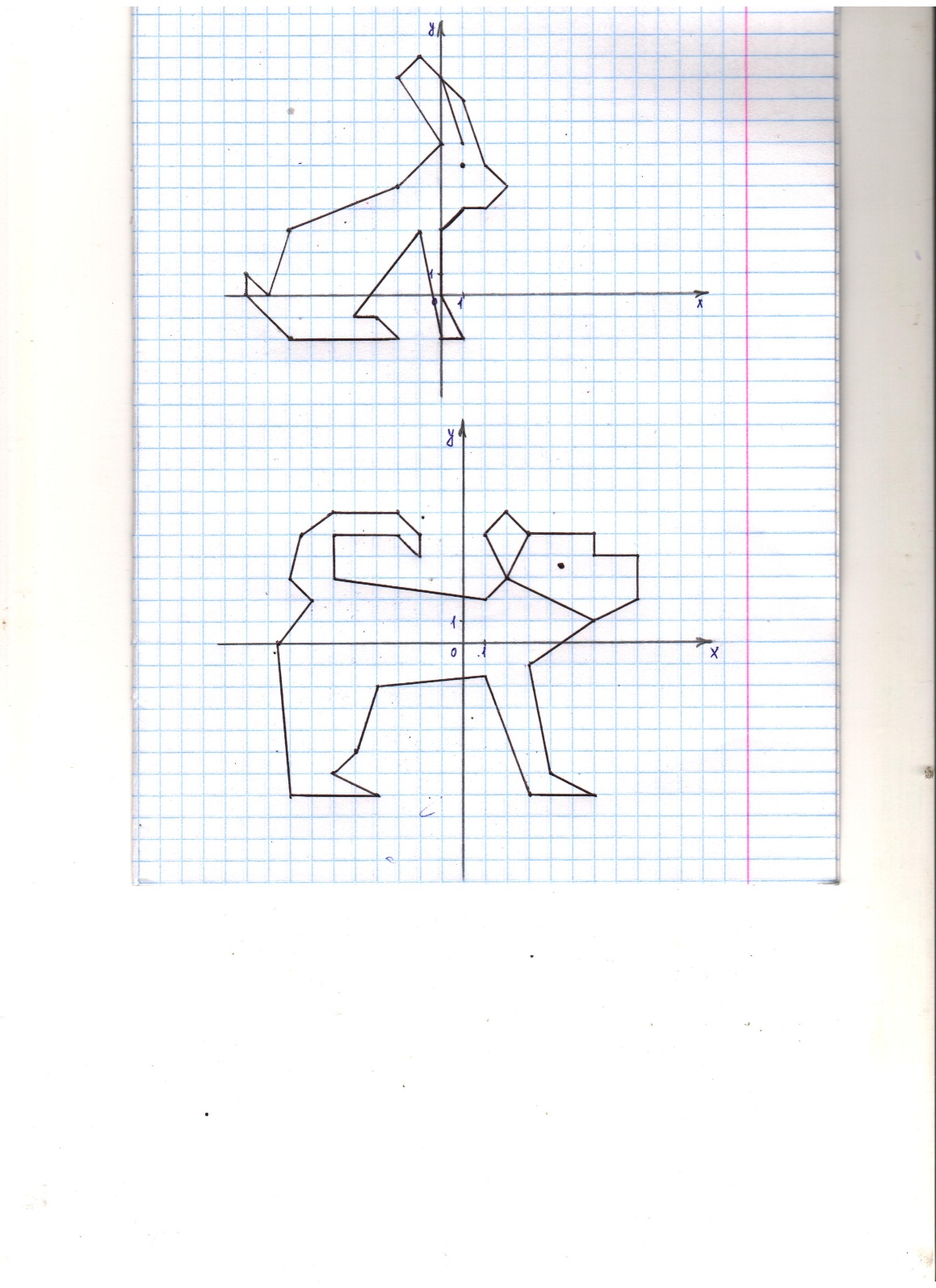 «Собачка»(3; 5), (2; 3), (1; 5), (2; 6), (3; 5), (6; 5), (6; 4), (8; 4), (8; 2), (6; 1), (3; -1), (4; -6), (6; -7), (3; -7), (1; -1,5), (-4; -2), (-5; -5), (-6; -6), (-4; -7), (-8; -7), (-8,5; 0), (-7; 2), (-8; 3), (-7,5; 5), (-6; 6), (-3; 6), (-2; 5), (-2; 4), (-3; 5), (-6; 5), (-6; 3), (1; 2), (2; 3), (6; 1);(4,5; 3,5).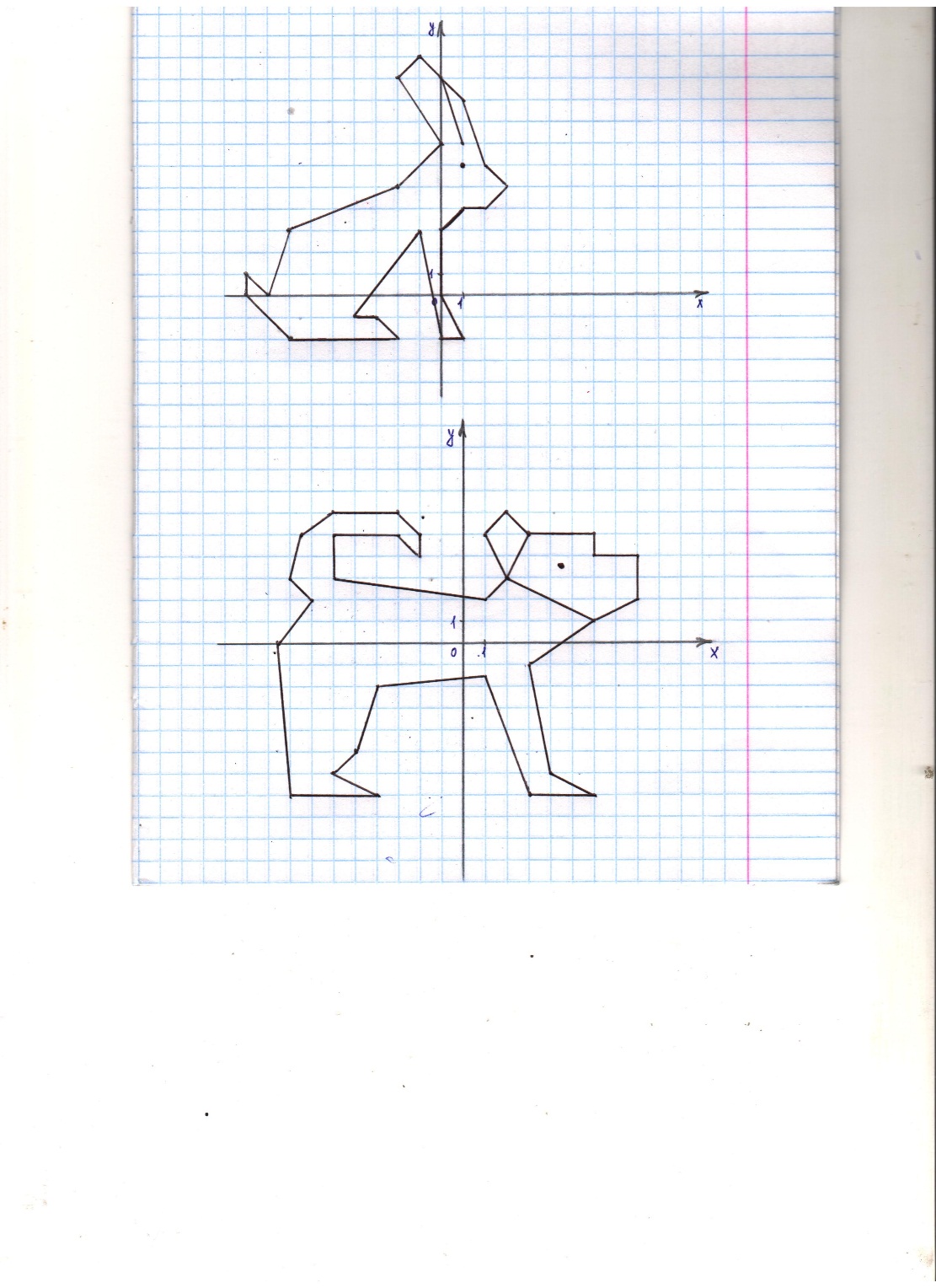 «Вишенки»(-4; -2), (-5; -2), (-6; -3), (-6; -5), 
(-5; -6), (-3; -6), (-2; -5), (-2; -3), (-3;-2); 
(-4; -2), (-4; -1), (1; 4), (-1; 4), (-3; 6), 
(-1; 6), (3; 2), (5; 2), (3; 4), (1; 4), (1; -2), 
(0; -2), (-1; -3), (-1; -5), (0; -6), (2; -6), 
(3; -5), (3; -3), (2; -2), (1; -2).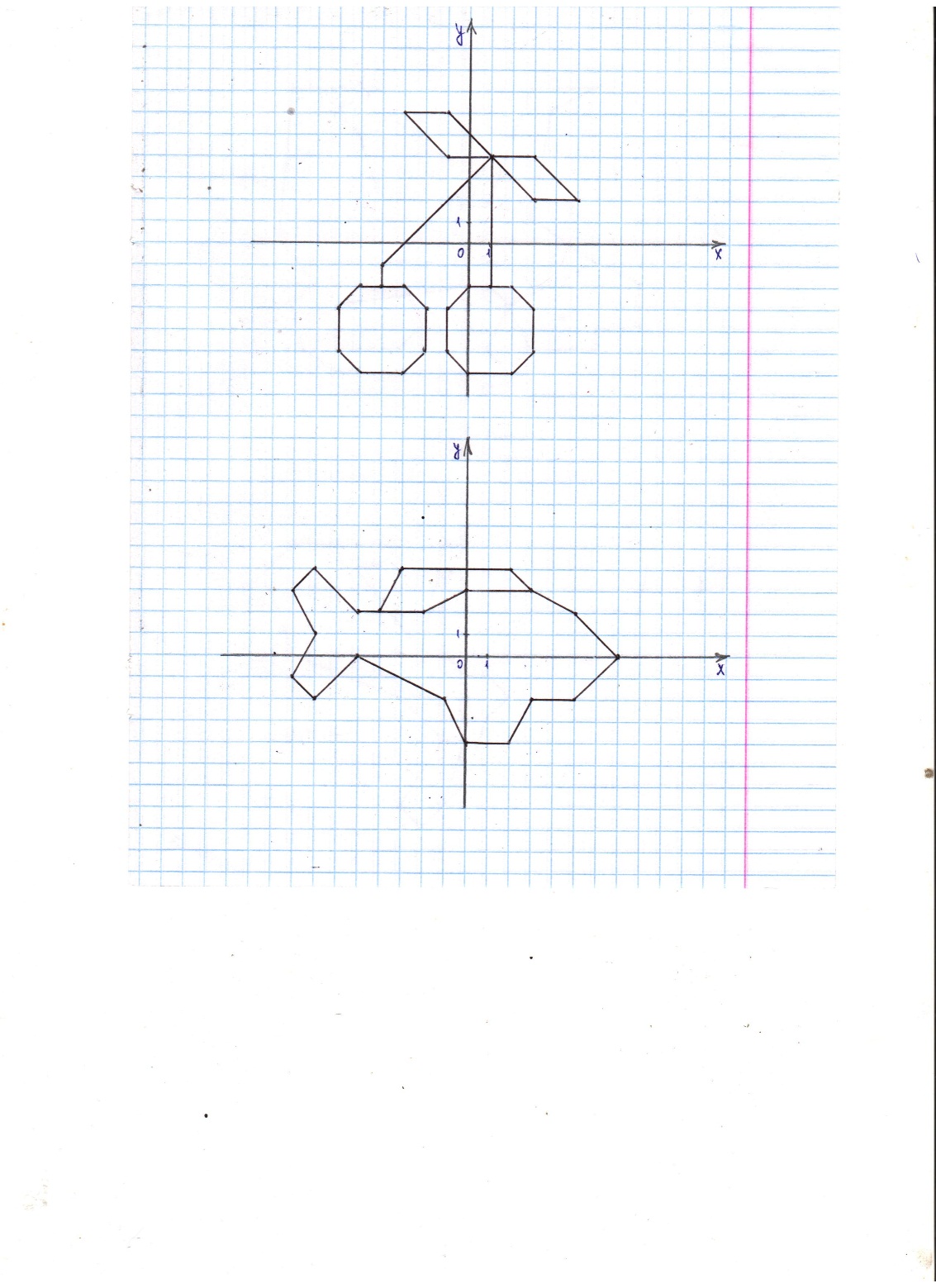 «Крокодил»(15; 3), (15; 4), (10; 1), (9; 2), (8; 2), 
(7; 1), (3; 1), (-4; 0), (-16; -2), (-5; -3), 
(-6; -4), (-3; -4), (-2; -3), (-1; -4), (1; -4), 
(0; -3), (4; -3), (4; -4), (7; -4), (6; -3), 
(8; -4), (10; -4), (8; -3), (15; 0), (10; 0), 
(15; 3);(9; 1).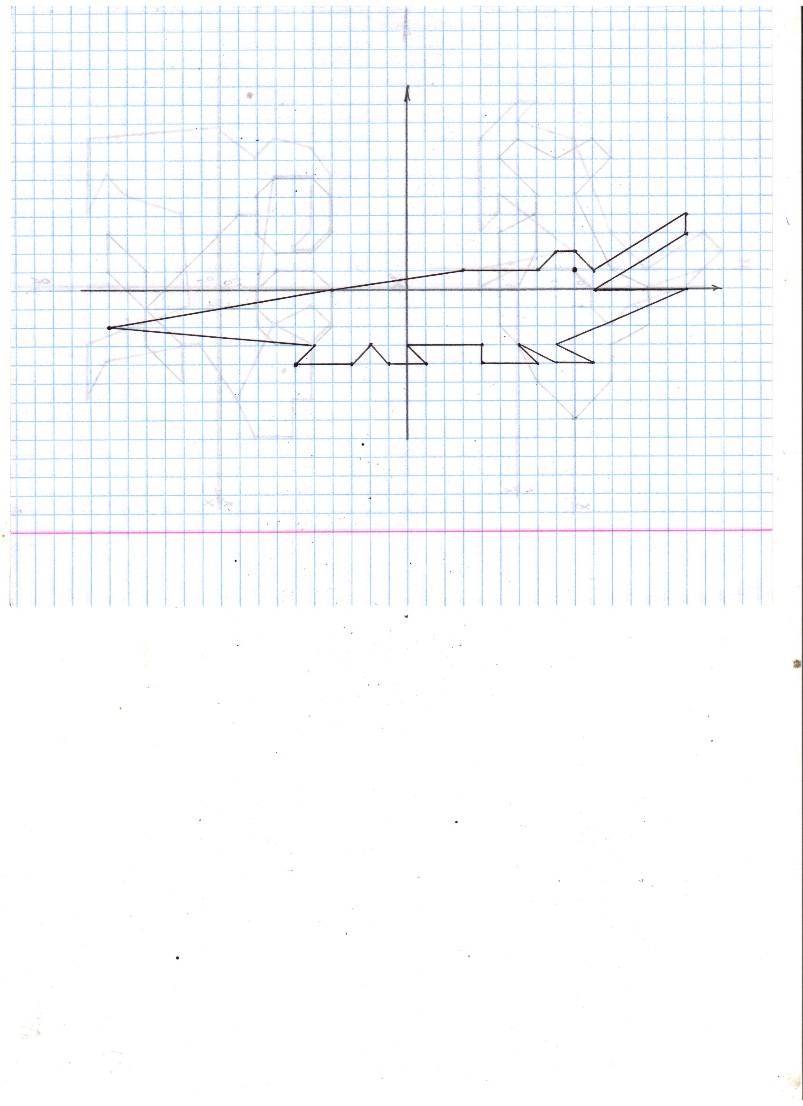 «Птичка»(-9; 7), (-7; 8), (-6; 10), (-3; 10), 
(-1; 7), (8; 1), (15; -2), (13; -4), (6; 0), 
(4; -1), (3; -1), (1; -7), (-1; -7), (1; -6), 
(2; -1), (0; -1), (-2; -7), (-4; -7), (-2; -6), 
(-1; -1), (-5; 2), (-6; 5), (-7; 6), (-9; 7);(-5; 8).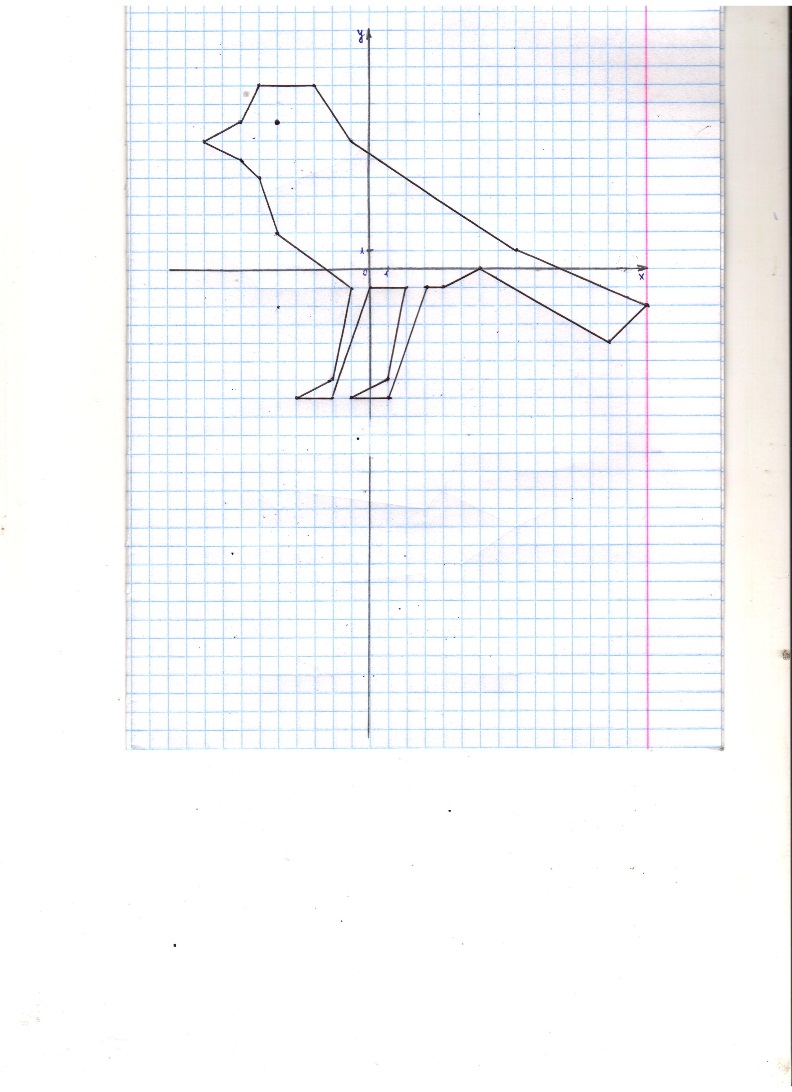 «Рыбка»(3; 3), (0; 3), (-2; 2), (-5; 2), (-7; 4), 
(-8; 3), (-7; 1), (-8; -1), (-7; -2), (-5; 0), 
(-1; -2), (0; -4), (2; -4), (3; -2), (5; -2), 
(7; 0), (5; 2), (3; 3), (2; 4), (-3; 4), (-4; 2);(5; 0).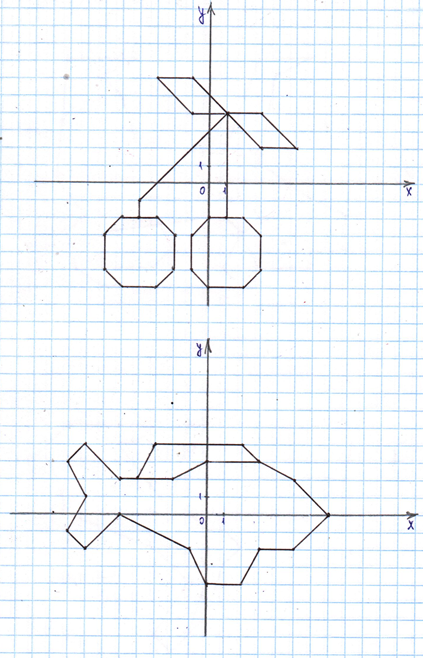 «Зонт»(-5; -10), (-6; -10), (-8; -12), (-8; -14), 
(-7; -15), (-4; -15), (-3; -14), (-2; -12), 
(0; -5), (1; 0), (2; 3), (3; 2), (4; -3), (6; 0), 
(8; -4), (8; -8), (10; -4), (11; 1), (11; 5), 
(9; 8), (5; 11), (6; 13), (5; 11), (-1; 12), 
(-8; 9), (-9; 7), (-10; 2), (-6; 5), (-4; 4), 
(-3; 1), (-1; 3), (2; 3).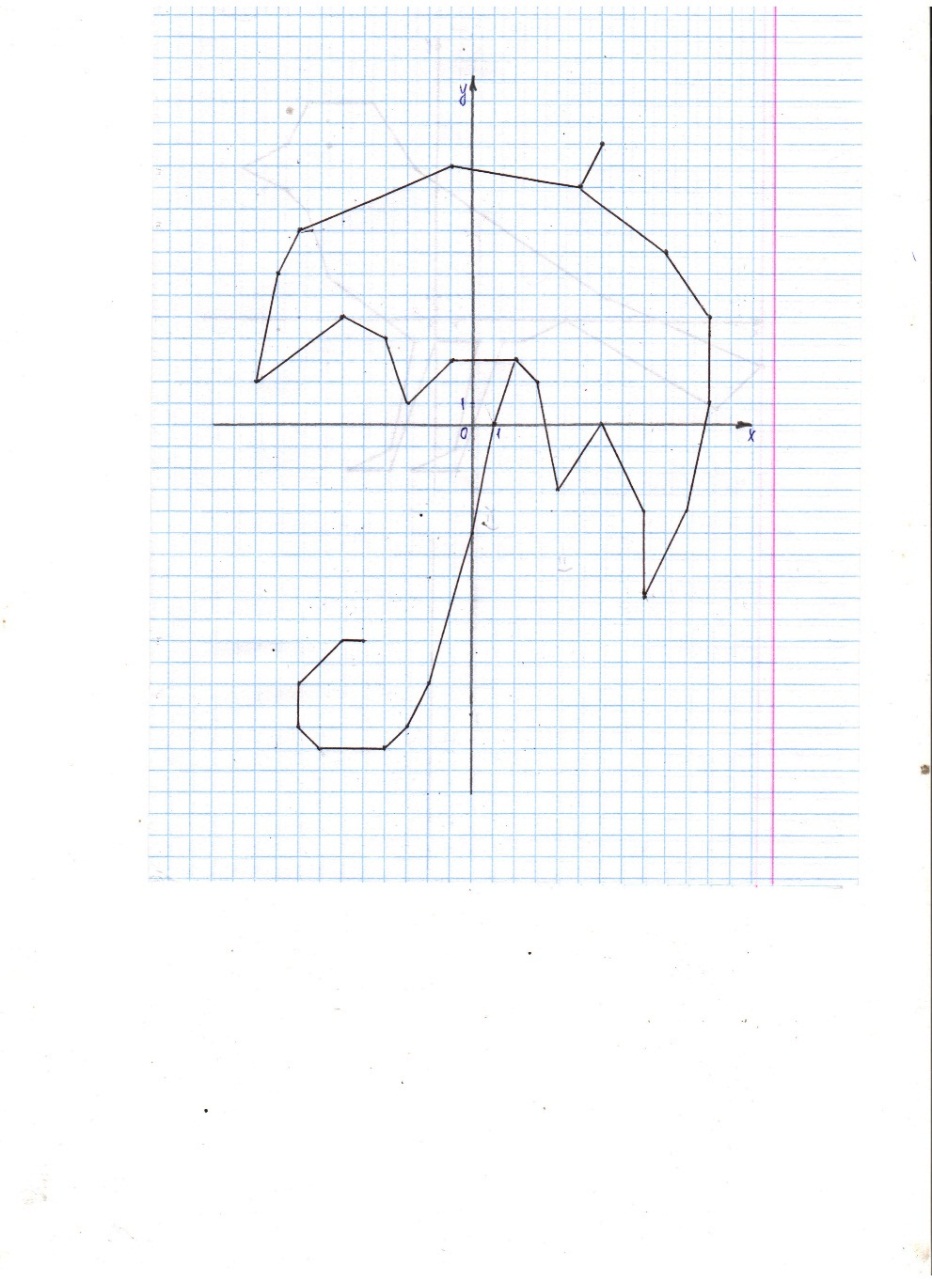 «Слон»(0; 7), (4; 8), (6; 7), (8; 6), (7; 7), 
(6; 9), (5; 11), (5; 12), (6; 11), (7; 12), 
(7; 10), (10; 7), (10; 5), (8; 3), (6; 3), 
(7; 2), (9; 2), (9; 1), (8; 1), (7; 0), (6; 0), (7; -2), (8; -3), (8; -4), (10; -7,5), (9; -8), (7,5; -8), (7; -6), (5; -5), (6; -7), (4,5; -8), (4; -9), (2; -7), (3; -6), (2; -5), (1; -5,5), (0; -7), (0; -9), (-2; -10), (-3; -9,5), (-3,5; -8), (-5; -10), (-6,5; -9), (-7; -7), (-6; -7), (-5; -5), (-6; -3), (-8; -4), (-6; 0), (-4; 1), (-3; 3), (-3; 5), (-4,5; 6), (-5; 7,5), 
(-3; 7,5), (-2; 7), (-2; 8), (0; 7);(5; 5).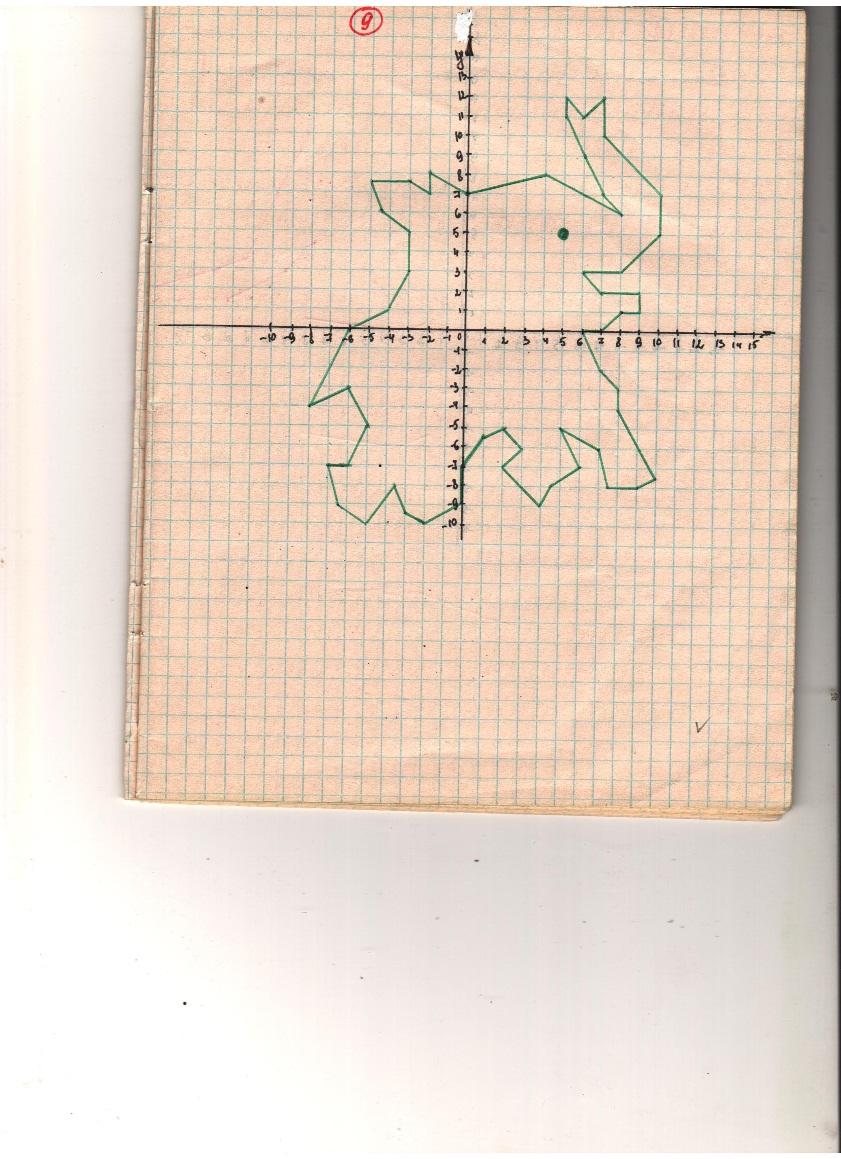 «Кенгуру»(1,5; 0,5), (3; 0), (3,5; 0), (8; 0,5), 
(7,5; 4,5), (9; 3), (12; 1,5), (18; 1,5), (12,5; 3), (11; 3,5), (9,5; 7), (8; 10), 
(6; 11), (4; 12,5), (3; 14), (2; 16), 
(2,5; 17,5), (2; 18), (1; 16,5), (0,5; 18), (0; 16), (-0,5; 15,5), (-2; 14,5), (-1,5; 14), (-1; 14,5), (-1; 14), (0; 14), (0,5; 13,5), (1,5; 10,5), (0,5; 8), (1; 7), (1; 6), (1,5; 6), (1,5; 7,5), (2,5; 10,5), (2; 7,5), (2,5; 6,5), (3; 6,5), (2,5; 8), (3; 8,5), (3,5; 6,5), 
(3; 6), (4; 4,5), (4; 3), (0; 3), (0,5; 2), 
(5,5; 2), (5,5; 4), (6,5; 4), (6,5; 1), 
(1,5; 0,5), (3; 0);(0; 15,5).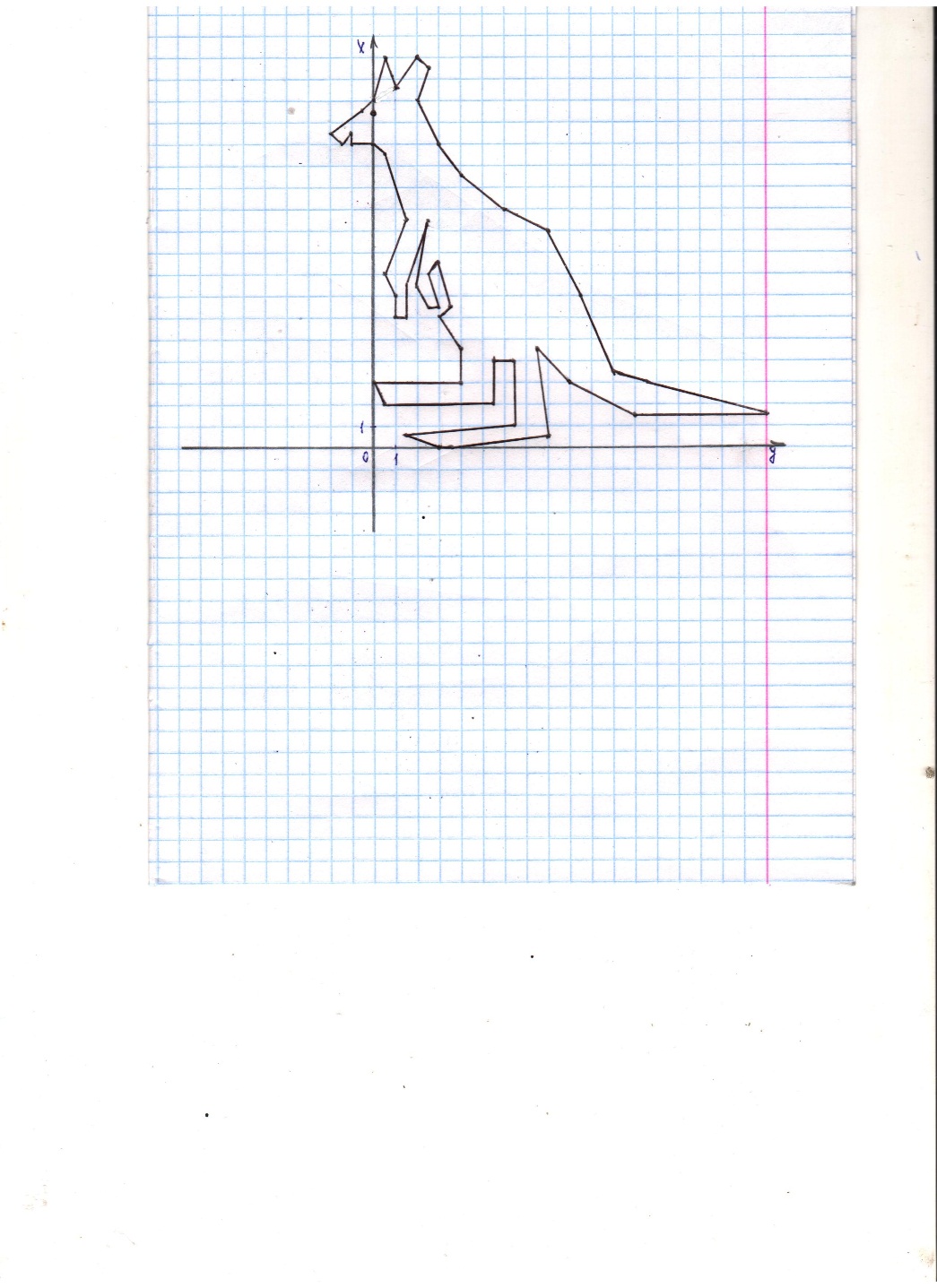 «Фокстерьер»(-7,5; 4,5), (-8; 5), (-10,5; 3,5), 
(-10; 3), (-7; 4,5), (-5; 5,5), (-5,5; 8), (-5; 8), (-4,5; 6), (-4; 6), (-2; 2), (0; 1), (4,5; 0), (7; 4), (8; 4), (5,5; 0), (6; -5), 
(4,5; -6), (4; -5), (4,5; -4,5), (4; -4), (3; -6), (1,5; -6), (1,5; -5,5), (2,5; -5), 
(2,5; -4,5), (3,5; -3,5), (2,5; -4,5), (2; -5), (2; -4), (1; -5), (1; -4,5), (0; -5), (-1; -4,5), 
(-2; -4,5), (-2,5; -6), (-4; -5), (-2,5; -3,5), (-3; -2,5), (-3,5; -4), (-4; 1), (-4,5; 0,5), 
(-4,5; 1), (-5,5; 0), (-6; 0,5), (-6,5; -1), 
(-8; 0), (-9; -1), (-10; 3);(-5,5; 3,5), (-5,5; 4,5), (-4,5; 4,5), 
(-4,5; 3,5), (-5,5; 3,5).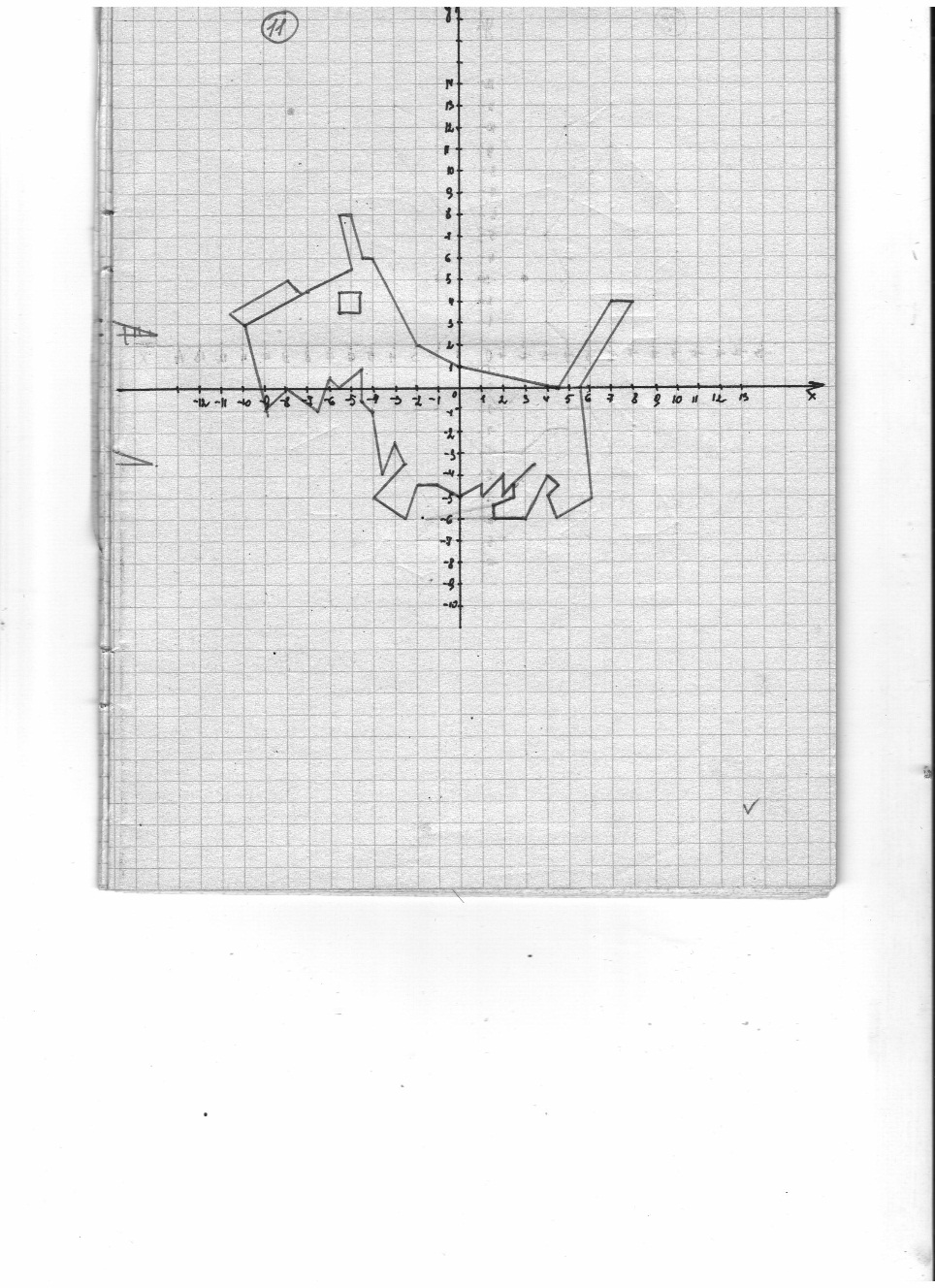 «Волк»(7; 0), (7; -1), (6,5; -2,5), (7; -5,5), 
(6; -6,5), (5; -6,5), (6; -5,5), (5; -2), 
(3,5; -0,5), (1; -1), (-2; -1), (-2; -2), 
(-3; -3), (-3; -5,5), (-4; -6,5), (-5; -6,5), 
(-4; -5,5), (-4; -2), (-5; 0), (-5; 2), (-7; 4), (-9,5; 4,5), (-10; 5,5), (-7,5; 5,5), (-7; 6), (-6; 6), (-5; 7), (-5; 6), (-3; 4), (-1; 3), 
(2; 2), (5; 3), (7; 2), (8; -2), (7; -3), 
(7; -1);(5,5, -4,5), (5,5; -5,5), (4,5; -6,5), 
(-3,5; -6,5), (-4,4; -5,5), (5; -2);(-2; -2), (-1,5; -5,5), (-2,5; -6,5), 
(-3,5; -6,5), (-2,5; -5,5), (-3,5; -3);(-7; 5,5).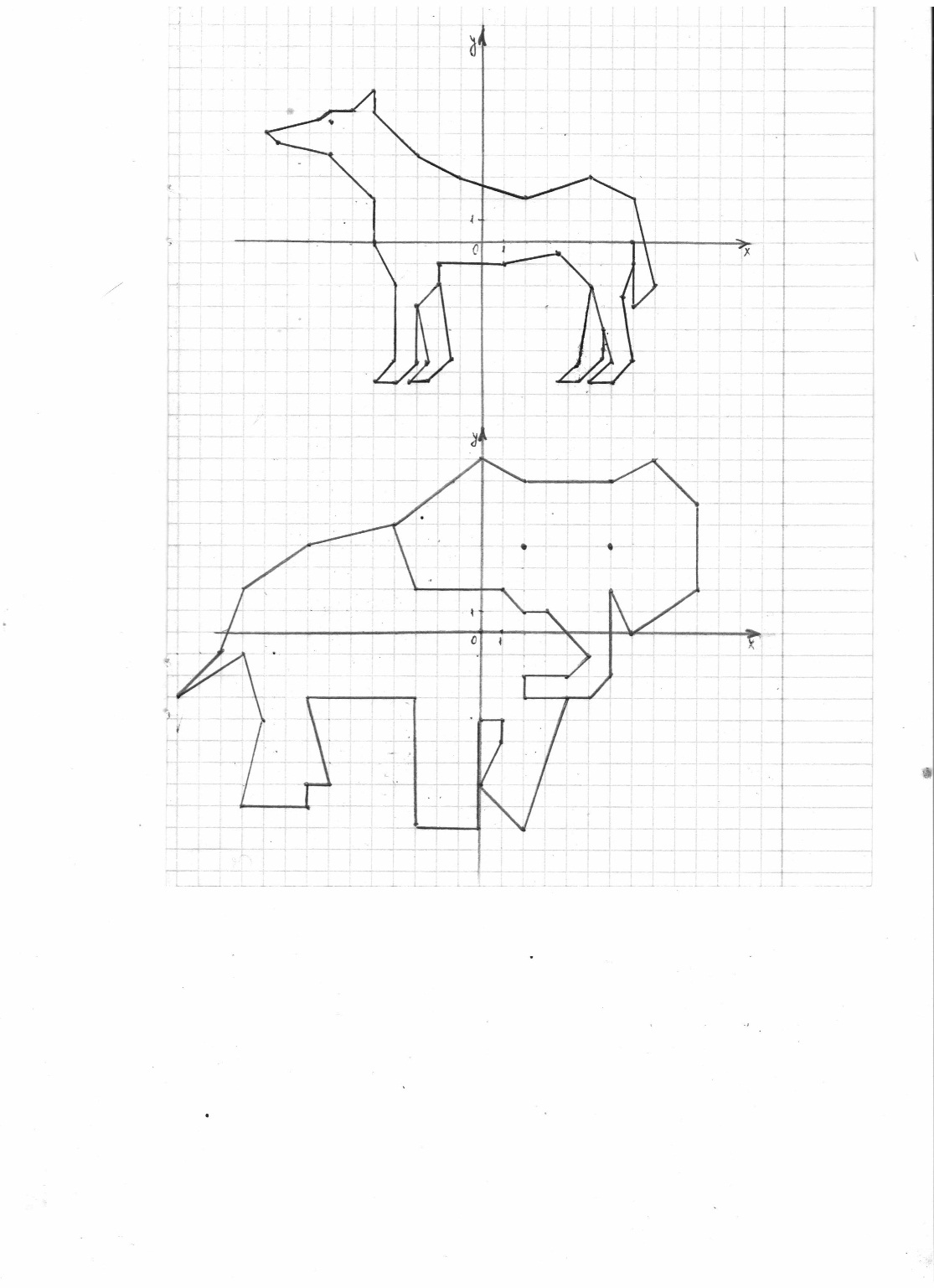 «Мордочка медведя»(-8; 0), (-7; -4), (-4; -7), (4; -7), 
(7; -4), (8; 0), (7; 4), (9; 7), (9; 10), 
(4,5; 10,5), (1,5; 7,54), (0; 8), (-1,5; 7,5), (-4,5; 10,5), (-9; 10), (-9; 7), (-7; 4), 
(-8; 0);(-5; -1), (-3; -3), (3; -3), (5; -1), (5; 1), 
(3; 3), (-3; 3), (-5; 1), (-5; -1);(-4; 0), (0; -2), (4; 0), (0; -1), (-4; 0);(-2; 1), (-2; 2,5), (2; 2,5), (2; 1), 
(-2; 1);(-5; 3), (-3; 5), (-1; 3), (-3; 4), (-5; 3);(1; 3), (3; 5), (5; 3), (3; 4), (1; 3).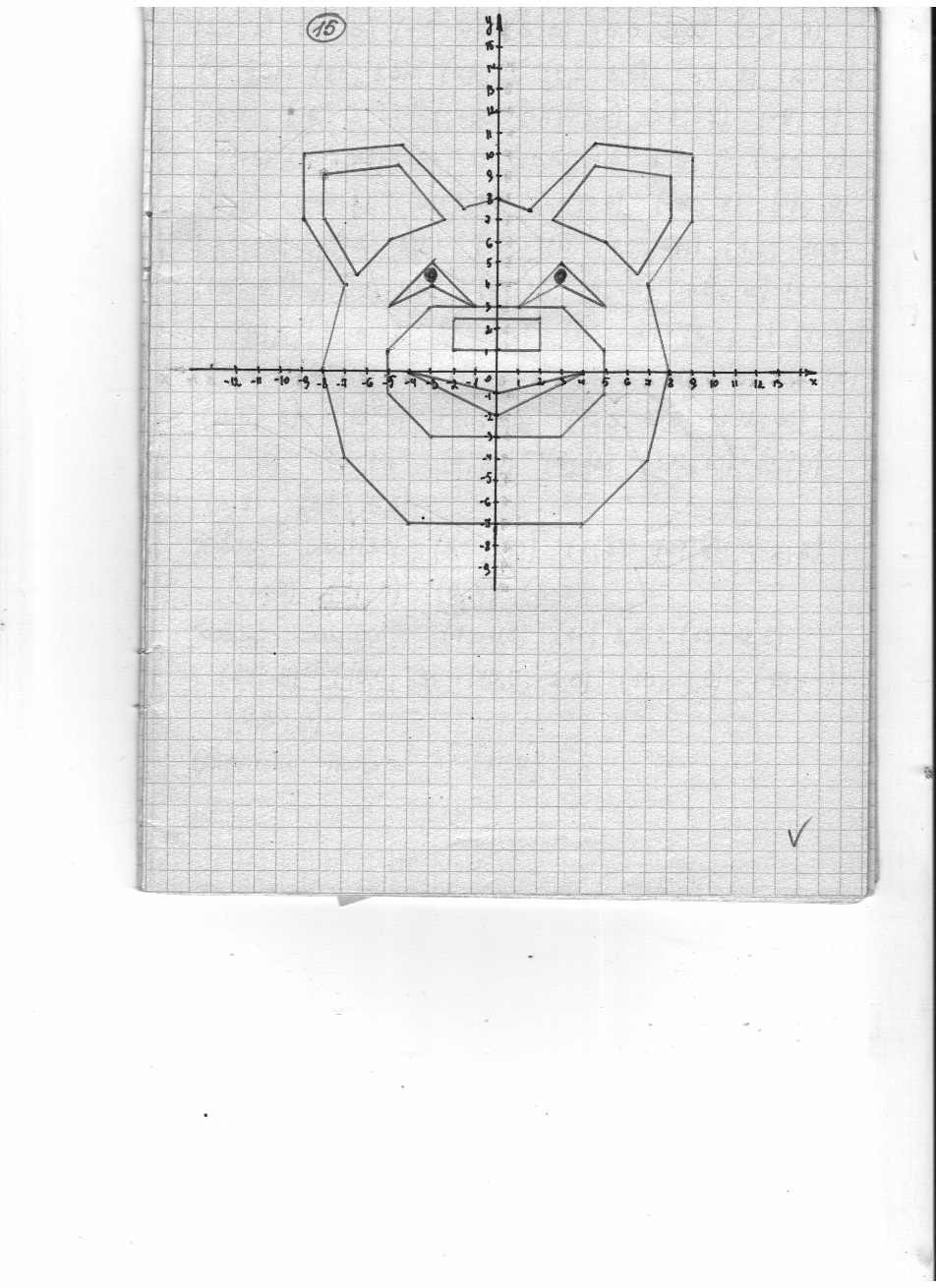 «Дружок»(2,5; 2), (1,5; 3), (1,5; 4), (3; 5), 
(3,5; 5,5), (5,5; 9), (6; 9,5), (6,5; 9,5), (6,5; 7), (5,5; 3,5), (4,5; 2), (2,5; 2), 
(-3; 0), (-6; -2,5), (-7; -5), (-7; -7,5), 
(-8; -7), (-9; -6), (-9; -3), (-7; -1), (-6; -1), (-5,5; -1,5), (-5; -1), (-5,5; 0), (-8; 0), 
(-10; 2), (-11; -4), (-11; -6); (-10; -8), 
(-8; -9), (-6,5; -9), (-7; -10,5), (-6; -11), (1,5; -11), (1,5; -10,5), (0,5; -9,5), 
(-1; -9,5), (0; -8), (4; -6), (5; -10), 
(6; -11), (8; -11), (8; -10,5), (7,5; -10), (6,5; -10), (6,5; -7), (7; -4,5), (9; -2), 
(9,5; 0), (9; 2), (8; 4), (8; 5), (13; 7,5), (12; 7,5), (12,5; 8), (13; 9), (13; 10,5), (12,5; 10,5), (12; 10), (10; 10), (9; 11), (7; 12), (6; 12), (3,5; 10), (3; 9), (3; 7), (3,5; 5,5);(3,5; 10), (1; 8), (-1; 7), (-2; 6), 
(-2; 5), (-1; 4), (0; 4), (3; 7);(7;  -4,5), (11; -2,5), (13; -2,5), 
(14; -3), (15,5; -3), (15,5; -2,5), (15; -2,5), (13; -1), (9,5; 0);(8; 9).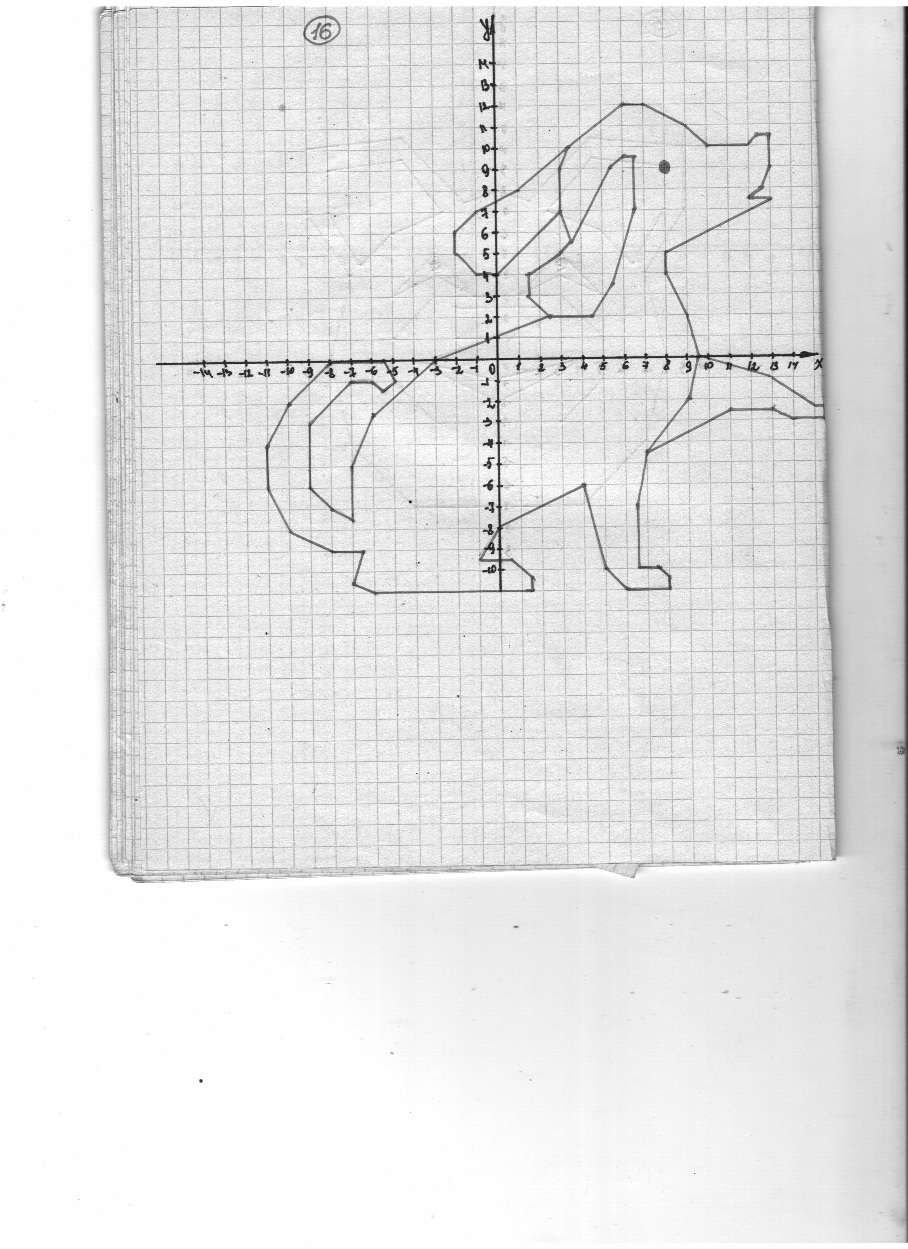 «Слон»(-4; 5), (-3; 2), (0; 0), (1; 2), (2; 1), (3; 1), (5; -1), (4; -2), (2; -2), (2; -3), (4; -3), 
(2; -9), (0; -7), (1; -5), (1; -4), (0; -4), 
(0; -9), (-3; -9), (-3; -3), (-8; -3), (-7; -7), (-8; -7), (-8; -8), (-11; -8), (-10; -4), 
(-11; -1), (-14; -3), (-12; -1), (-11; 2), 
(-8; 4), (-4; 5), (0; 8), (2; 7), (6; 7), (8; 8), (10; 6), (10; 2), (7; 0), (6; 2), (6; -2), 
(5; -3), (4; -3);(2; 4);(6; 4).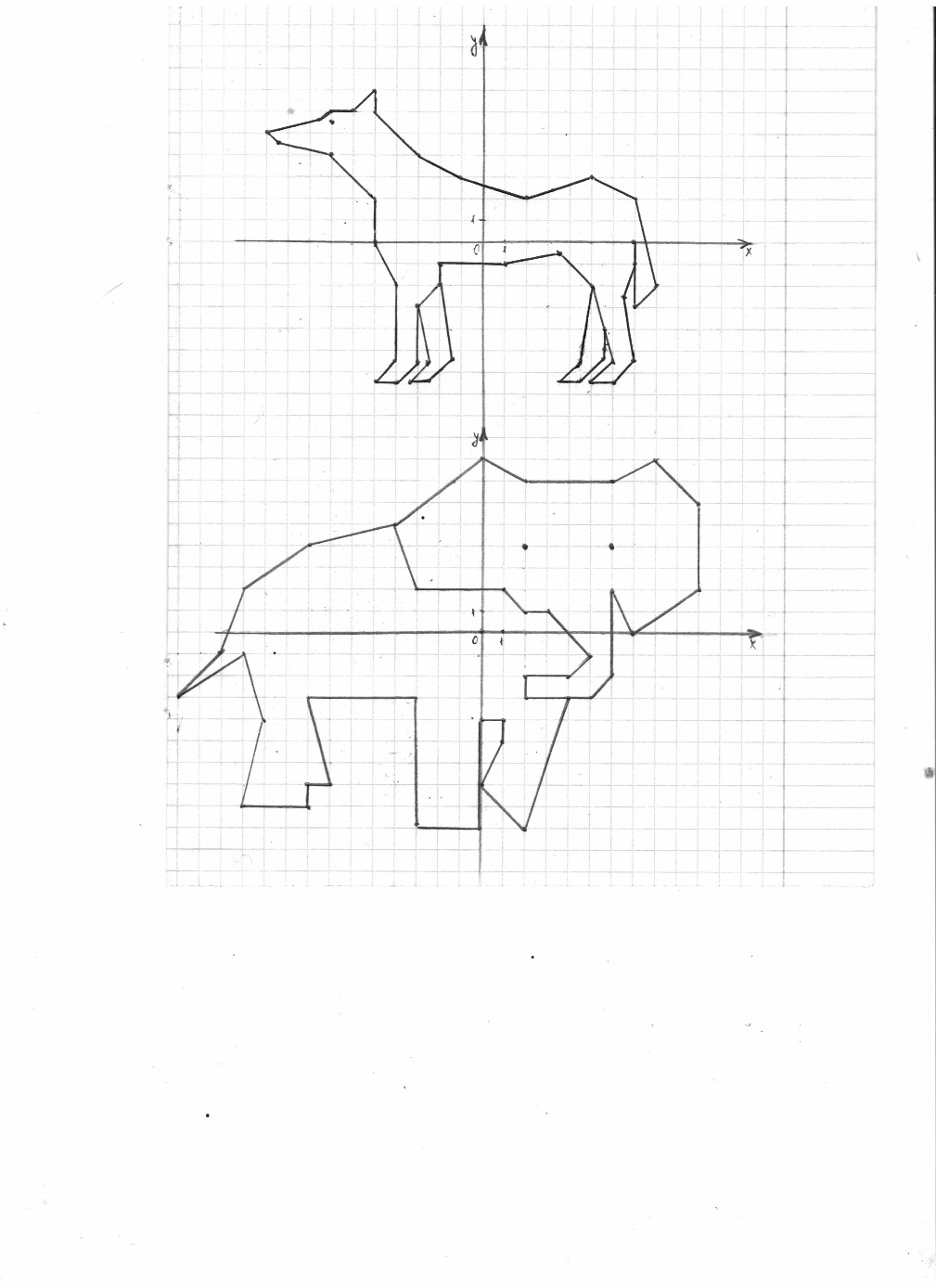 «Белка»(1; -2), (3; 4), (6; 5), (9; 2), (9; 0), 
(8; -4), (5; -1), (4; -1), (1; -4), (1; -6), (-4; -6), (-3; -5), (-1; -5), (-3; -4), (-3; -3), (-1; -1), (-1; 0), (-3; 0), (-3; -1), (-4; -1), (-4; 0), (-3; 1), (-1; 1), (-1; 2), (-3; 3), (-1; 4), 
(0; 6), (1; 4), (1; -2);(-1; 3)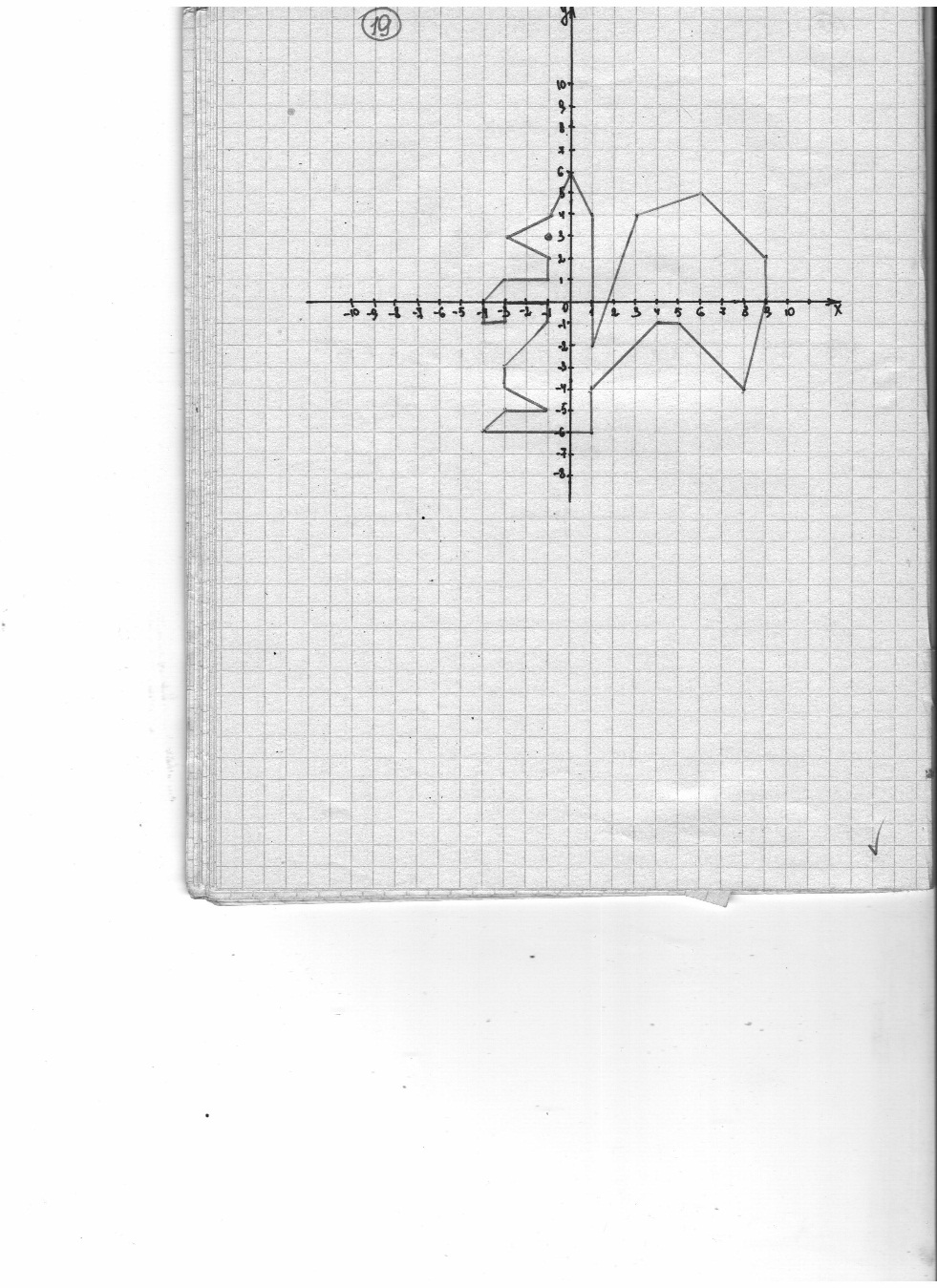 «Мышонок»(4; 2), (4; -3), (2; -3), (2; -4), (1; -5), (3; -5), (3; -7), (2; -7), (2; -6), (1; -6), 
(1; -5), (-2; -5), (-2; -7), (-4; -7), (-4; -6), (-3; -6), (-3; -4), (-2; -4), (-2; -1), (-3; -2), (-3; 0), (-2; 0), (-2; 2), (-3; 2), (-5; 3), 
(-3; 4), (-2; 5), (-2; 6), (0; 8), (1; 8), 
(2; 7), (2; 5), (1; 4), (1; 2), (2; -2), (2; -3);(-2; 4).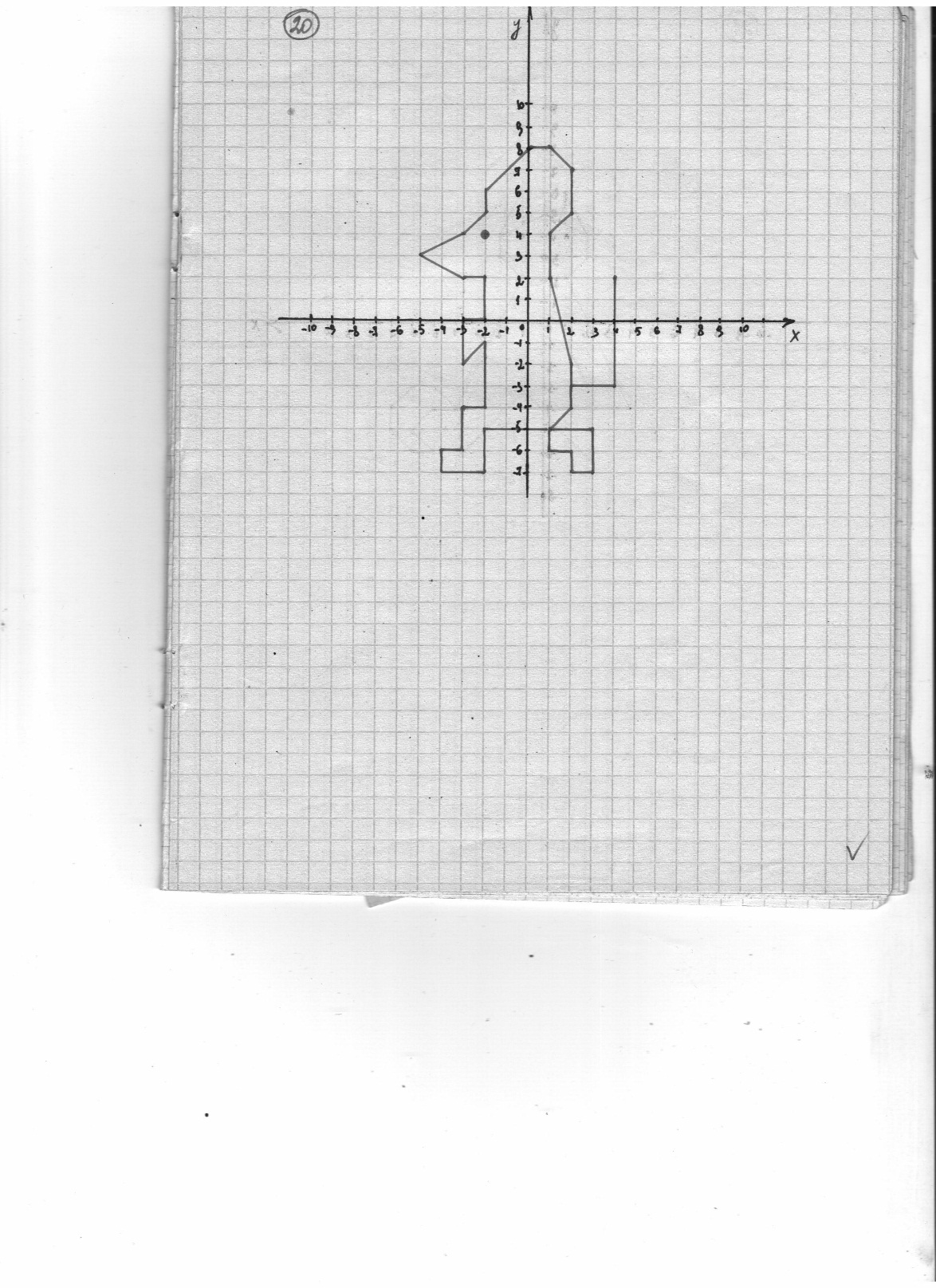 «Кошка»(-1; 2), (-2; 3), (-2; 4), (0; 5), (2; 4), (2; 3), (1; 2), (-1; 2);(-2; 4), (-1; 6), (-1; 4,5);(1; 4,5), (1; 6), (2; 4);(-1; 4);(1; 4);(0; 3);(-4; -4), (-2; 0), (-1; 2), (1; 2), (2; 0), (4; -4), (-4; -4);(4; -4), (5; -3), (6; -3), (7; -4), (7; -5), (6; -6), (5; -6), (6; -5), (5; -4), (4; -4).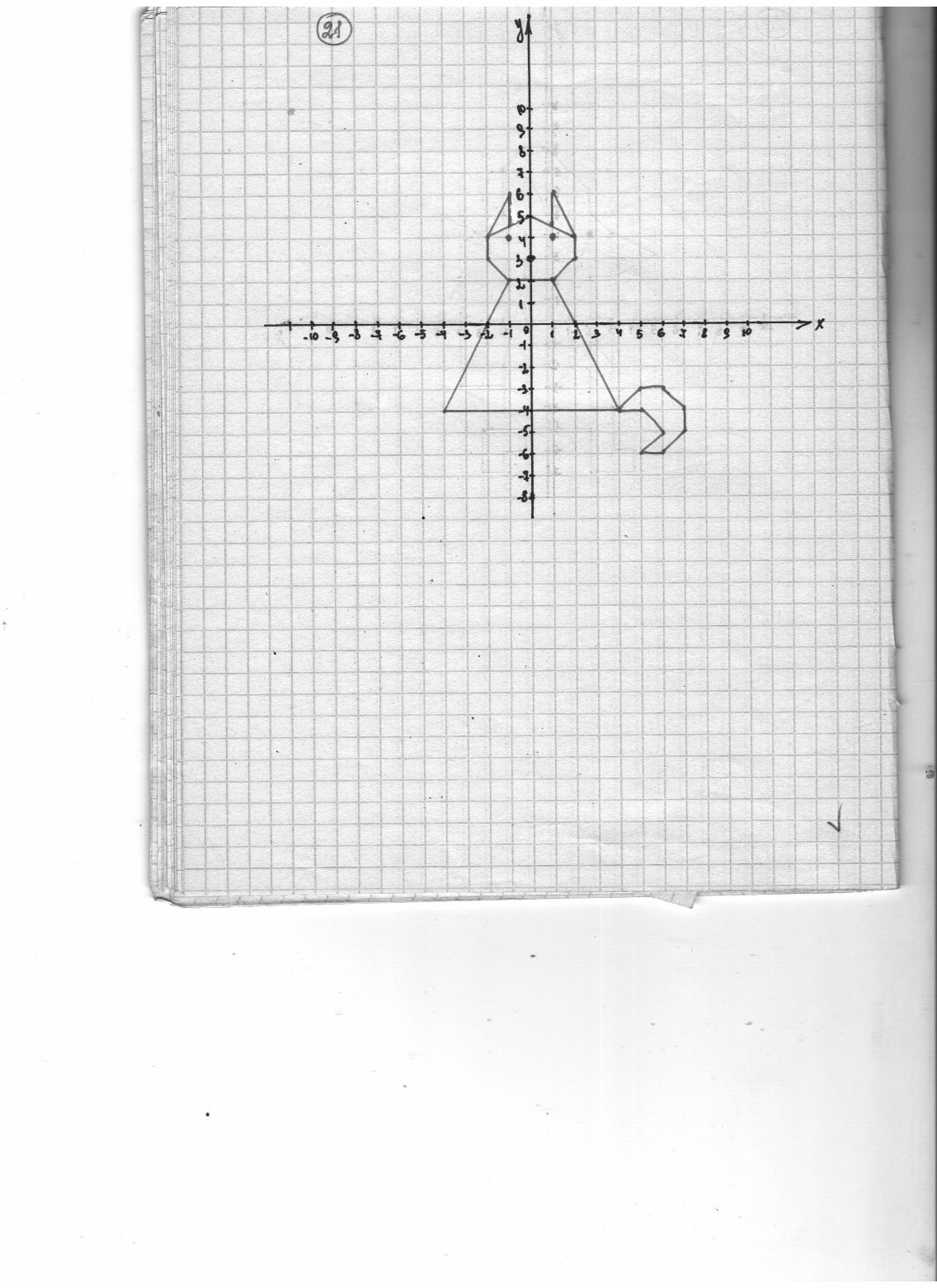 «Ракета»(-0,5; 2,5), (-0,5; 3,5), (0,5; 3,5), 
(0,5; 2,5), (-0,5; 2,5);(-1; 0), (-1; 1), (-1; 4), (0; 5), (1; 4), (1; 1), (1; 0), (1,5; -1), (1,5; -2,5), 
(0,5; -1,5), (0; -1), (-0,5; -1,5), 
(-1,5; -2,5), (-1,5; -1), (-1; 0).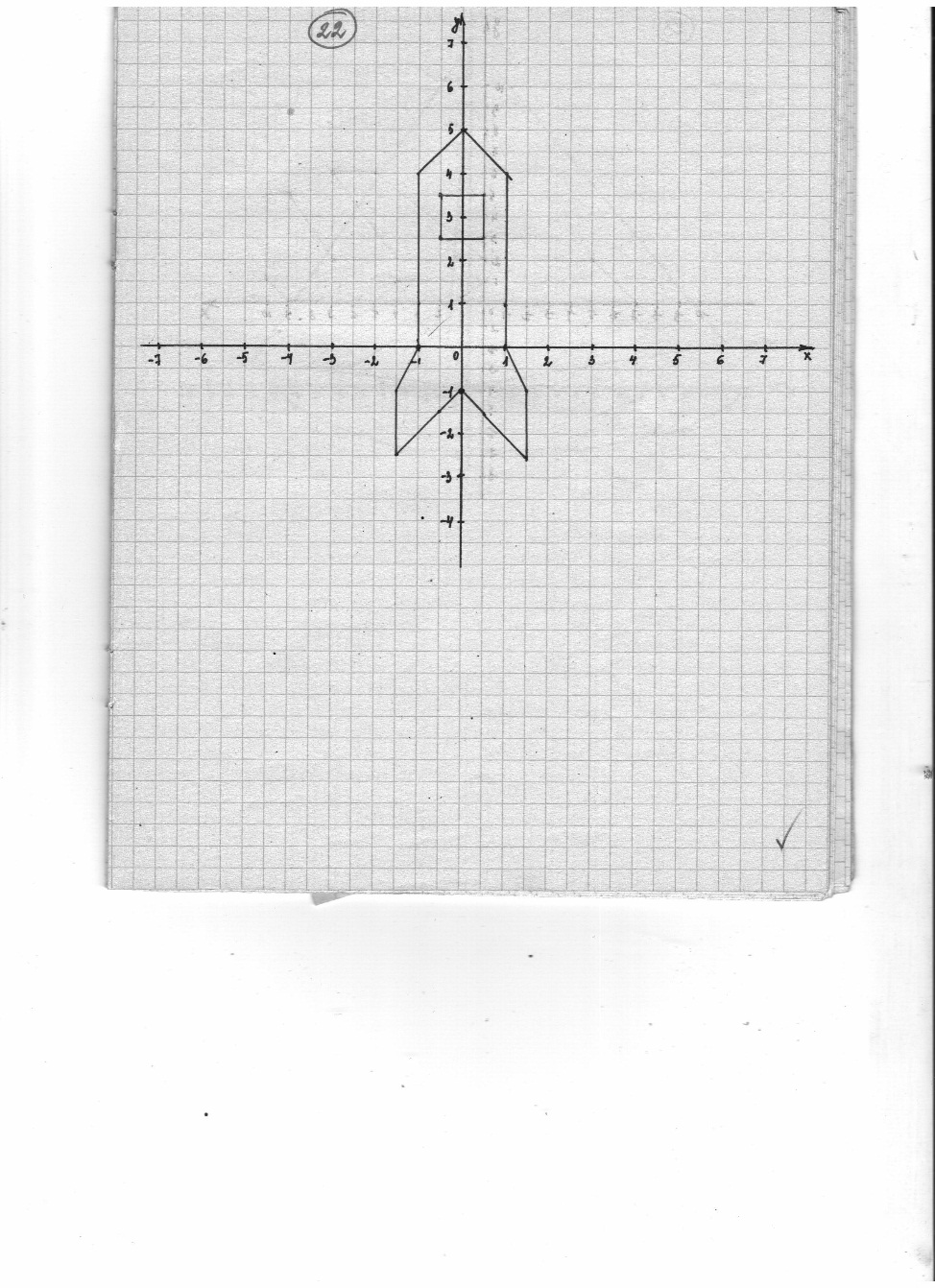 «Самолет»(-7; 0), (-5; 2), (7; 2), (9; 5), (10; 5), (10; 1), (9; 0), (-7; 0);(0; 2), (5; 6), (7; 6), (4; 2);(0; 1), (6; -3), (8; -3), (4; 1), (0; 1).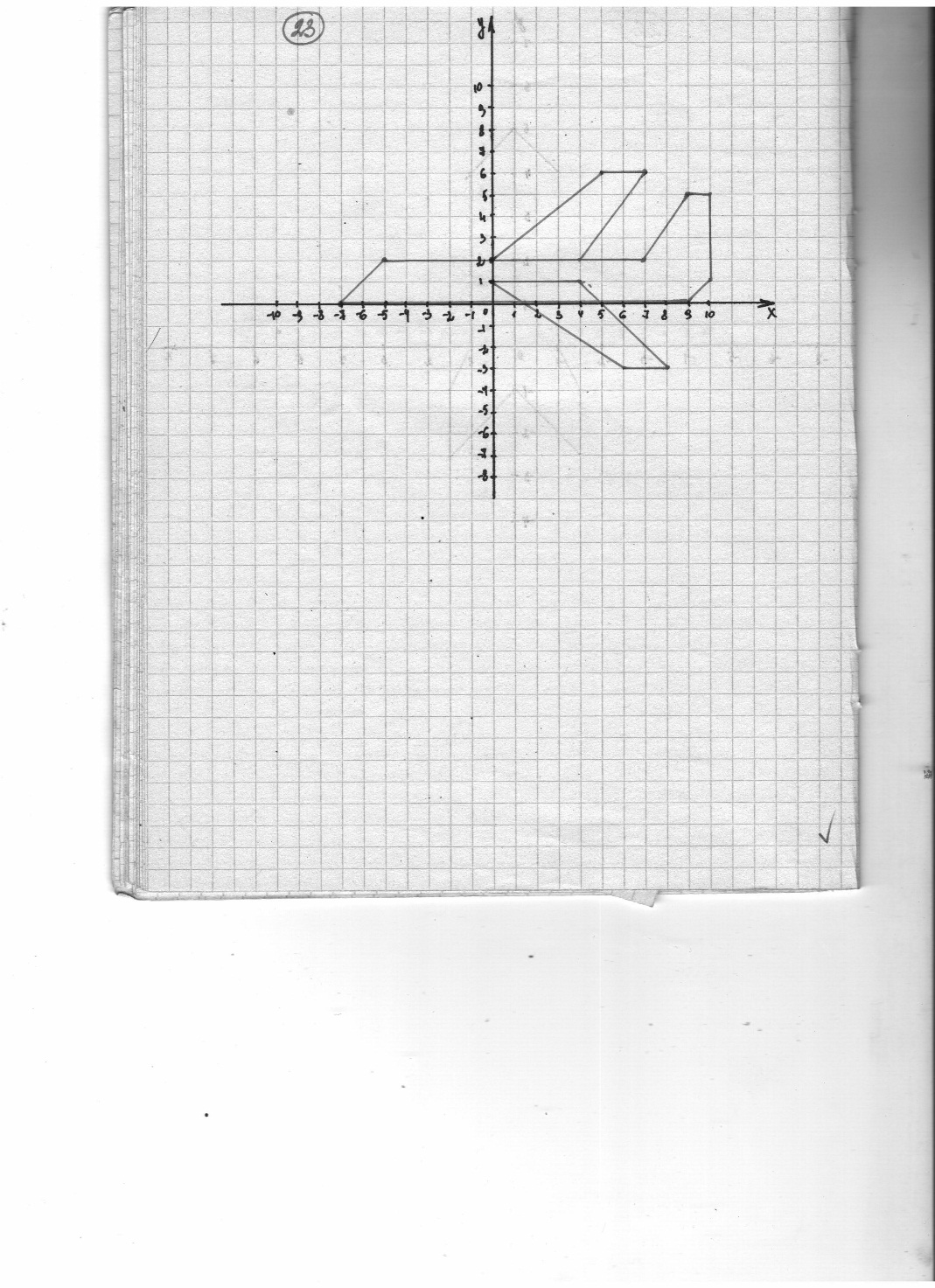 «Бегущий человек»(-8; 1), (-6; 2), (-2; 0), (1; 2), (5; 1), (7; -4), (9; -3);(-2; 6), (0; 8), (3; 7), (5; 5), (7; 7);(1; 2), (3; 7), (3; 9), (3; 10), (4; 11), (5; 11), (6; 10), (6; 9), (5; 8), (4; 8), 
(3; 9).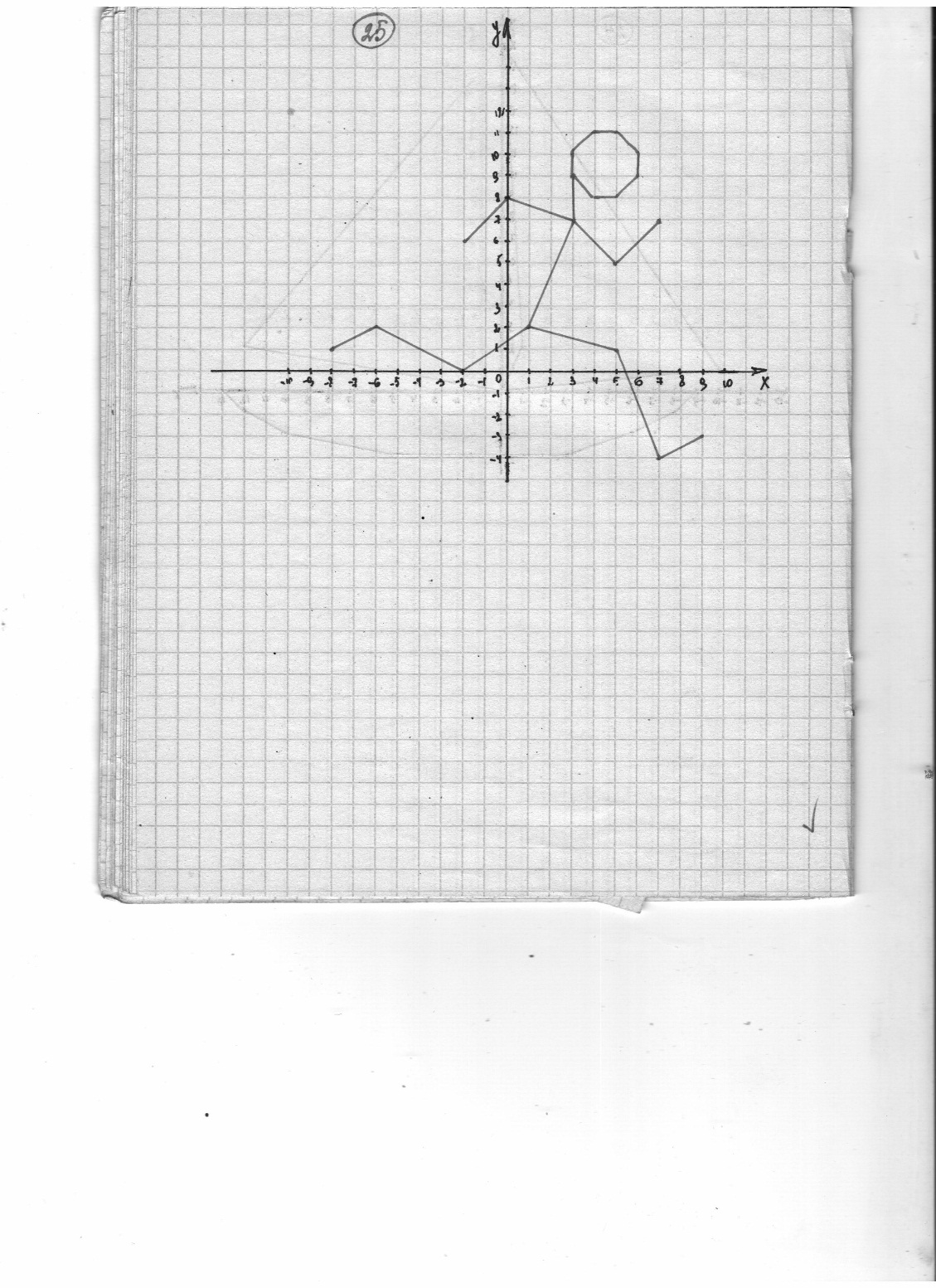 «Мухомор»(-7; 0), (-3; 9), (-1; 11), (1; 11), (3; 9), (7; 0), (5; 0), (1; 3), (-1; 3), (-5; 0), 
(-7; 0);(1; -9), (2; -8), (2; 1), (1; 3), (-1; 3), (-2; 1), (-2; -8), (-1; -9), (1; -9);(-2; -1), (-3; -2), (-2; -2), (-1; -3), 
(0; -2), (1; -3), (2; -2), (3; -2), (2; -1);(-2; 6), (-2; 7), (-1; 7), (-1; 6), (-2; 6);(3; 2), (3; 3), (4; 3), (4; 2), (3; 2);(0; 8), (0; 9), (1; 9), (1; 8), (0; 8);(-5; 2), (-5; 3), (-4; 3), (-4; 2), (-5; 2);(0; 4), (0; 5), (1; 5), (1; 4), (0; 4).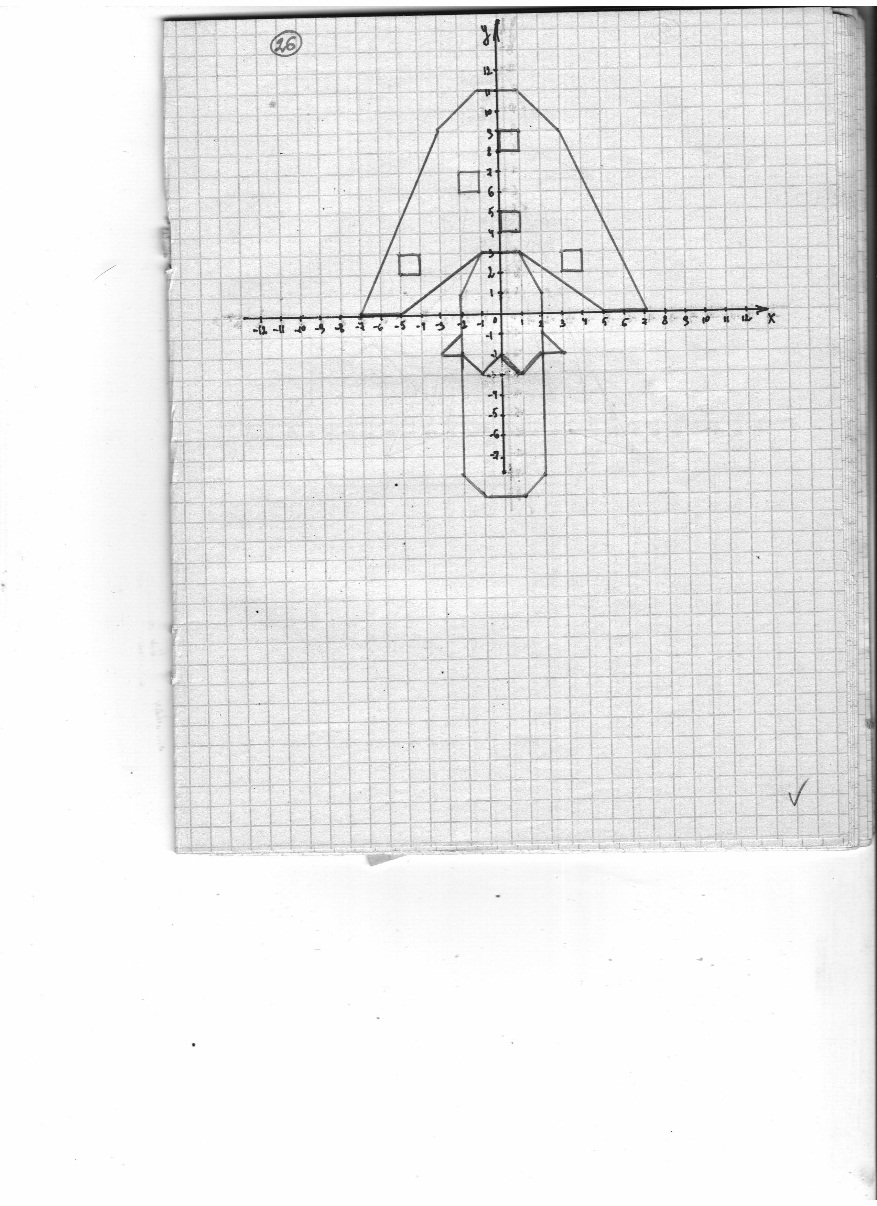 «Ракета»(1; 5), (0; 6), (-1; 5), (0; 4), (1; 5);(0; -8), (-1; -10), (0; 1), (0; -8);(-4; -6), (-1; 10), (0; 12), (1; 10), 
(4; -6), (-4; -6);(-3; -6), (-6; -7), (-2; 1), (-3; -6);(2; 1), (3; -6), (6; -7), (2; 1).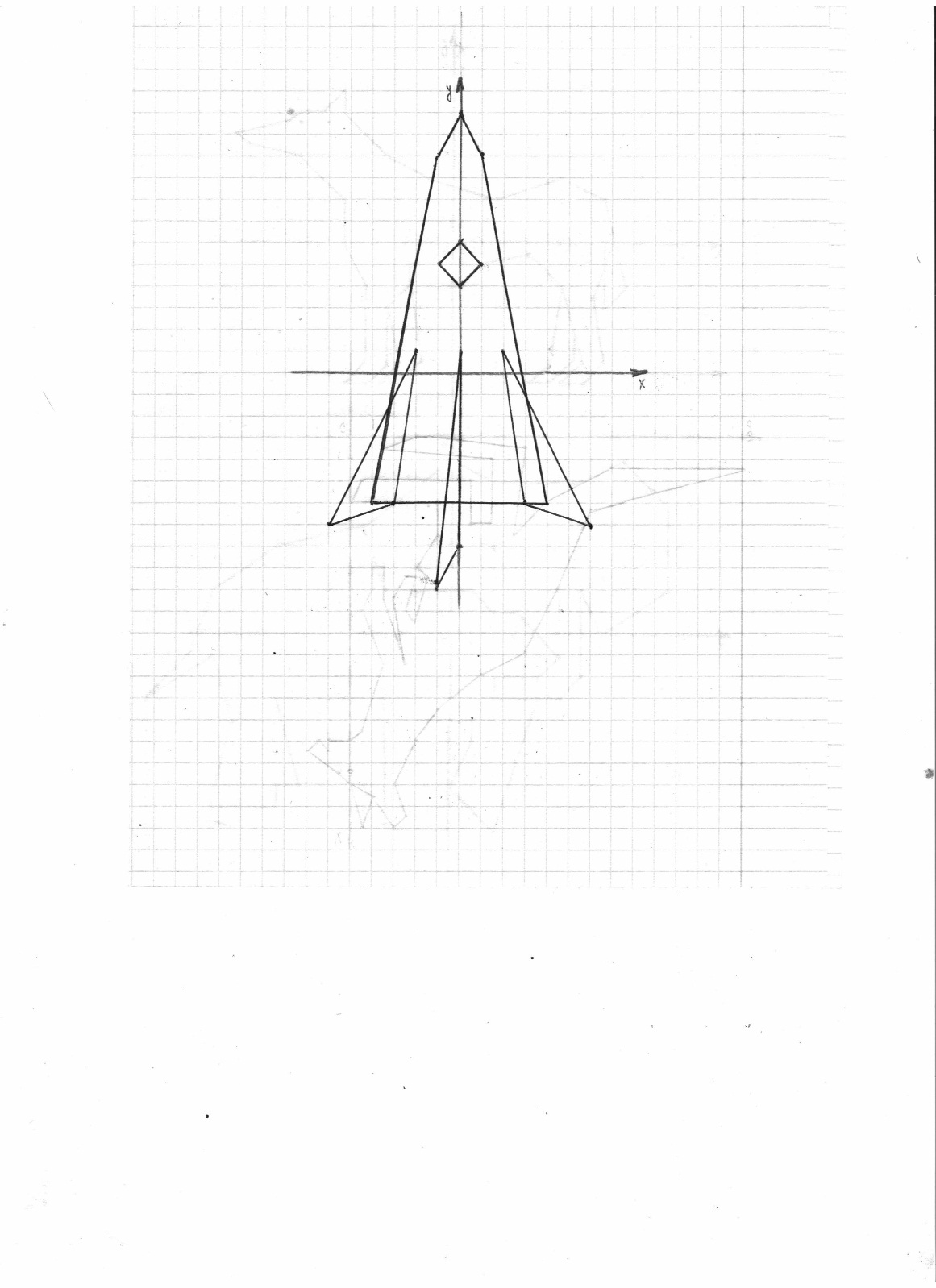 «Акула»(-7; -2), (-3; 4), (-1; 4), (2; 7), (2; 4), (5; 4), (9; -5), (10; -9), (8; -8), (5; -10), (7; -5), (3; -2), (-7; -2);(0; 0), (0; 2), (2; 1), (3; 0), (0; 0);(-4; 0), (-4; 1), (-3; 1), (-3; 0), (-4; 0).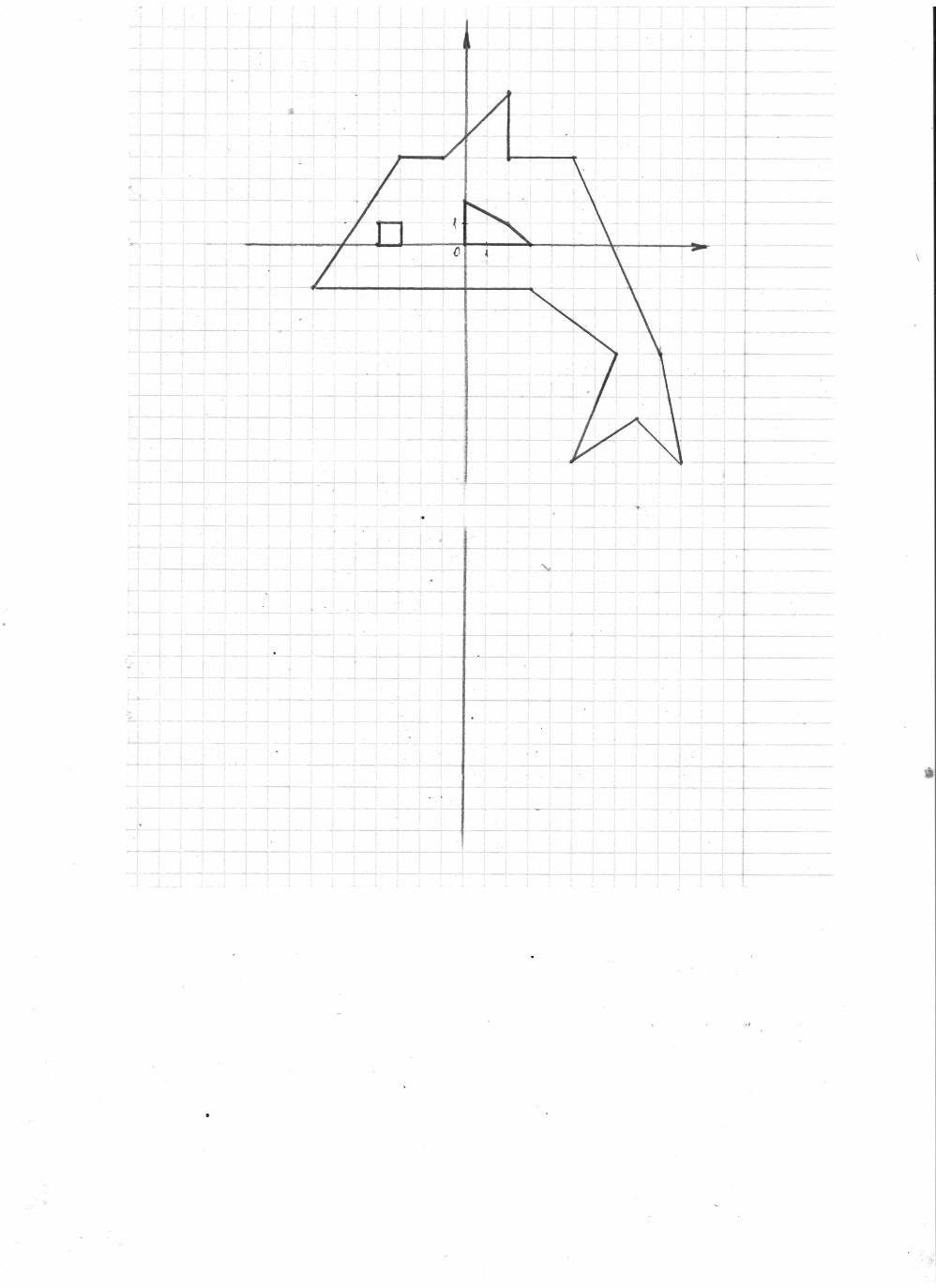 «Мышь»(-6; -5), (-4,5; -4,5), (-3; -3,5), 
(-1,5; -2), (-2; -1), (-2; 0), (-1,5; 1), 
(-1; 1,5), (0; 2), (0,5; 2), (0,5; 1,5), 
(0,5; 2,5), (1; 2,5), (1; 2), (1,5; 2), 
(2,5; 1,5), (2,5; 1), (1,5; 1), (1,5; 0,5), 
(2; 0,5), (1,5; 0), (1; 0), (0,5; -1), 
(0; -1,5), ( 1; -1,5), (0; -2), (-1,5; -2);(1,5; 1,5).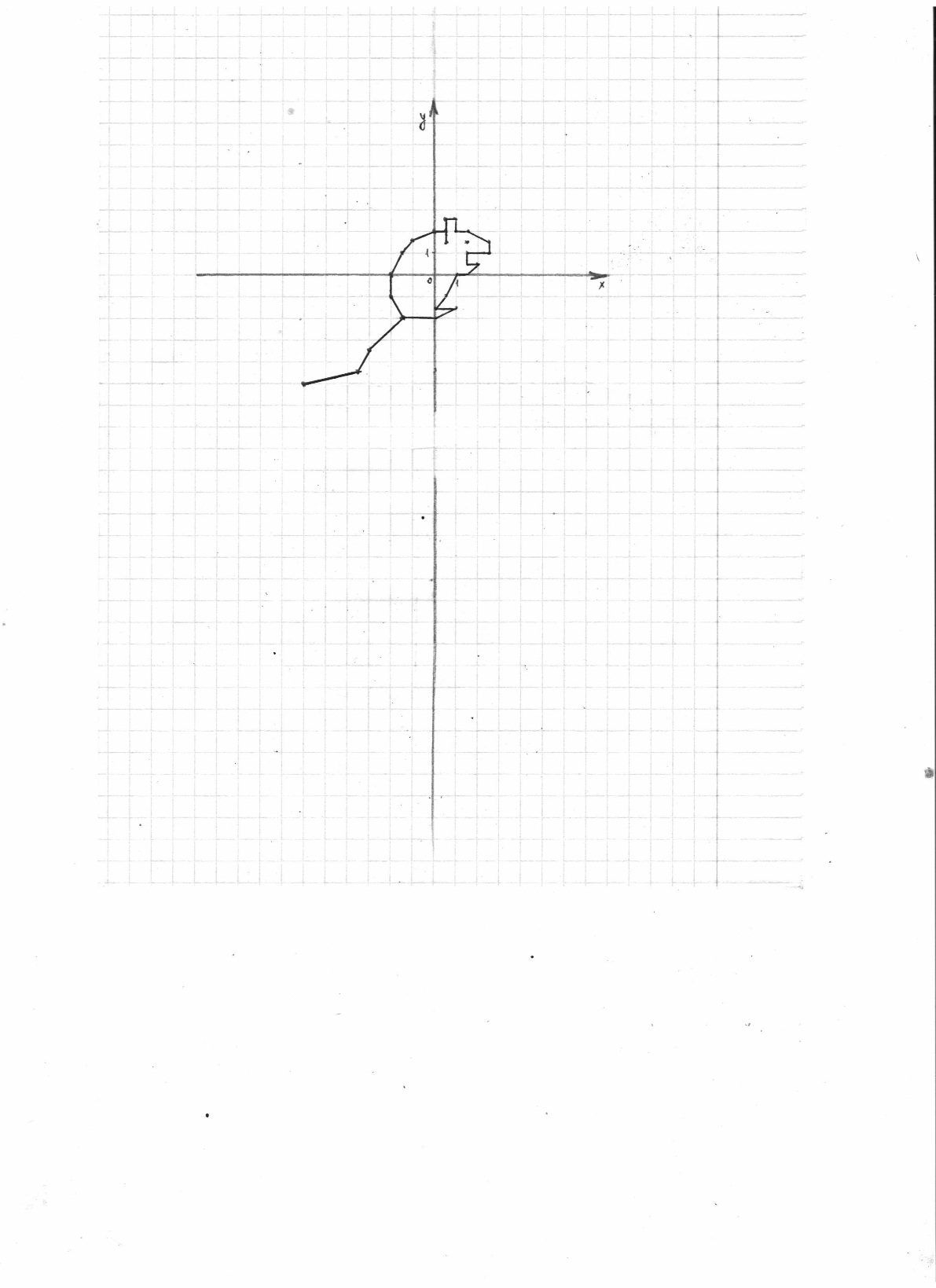 «Птенчик»(-1;-7), (-2;-8), (-5;-8), (-6;-7), (-5;-5), (-6;-5), (-7;-4), (-7,5;-4), (-8;-5), (-10;-6), (-9;-5), (-8;-3), (-9;-4), (-11;-5), (-9;-3), 
(-11;-4), (-9;-2), (-9;0), (-7;2), (-5;3), 
(-1,5;3), (-1,5;6), (-1;7), (1;8), (2;8), (4;10), (3;8), (3;7), (5;9), (4;7), (4,5;6), (4,5;4), (3;2), (2,5;1), (2,5;-2), (2;-3), 
(1;-4), (-1;-5), (-2;-5), (-2;-5,5), (-1;-6), (1;-6), (0;-7), (-3;-7), (-3;-5), (-4;-5), 
(-4,5;-6), (-3;-7);(1,5;7).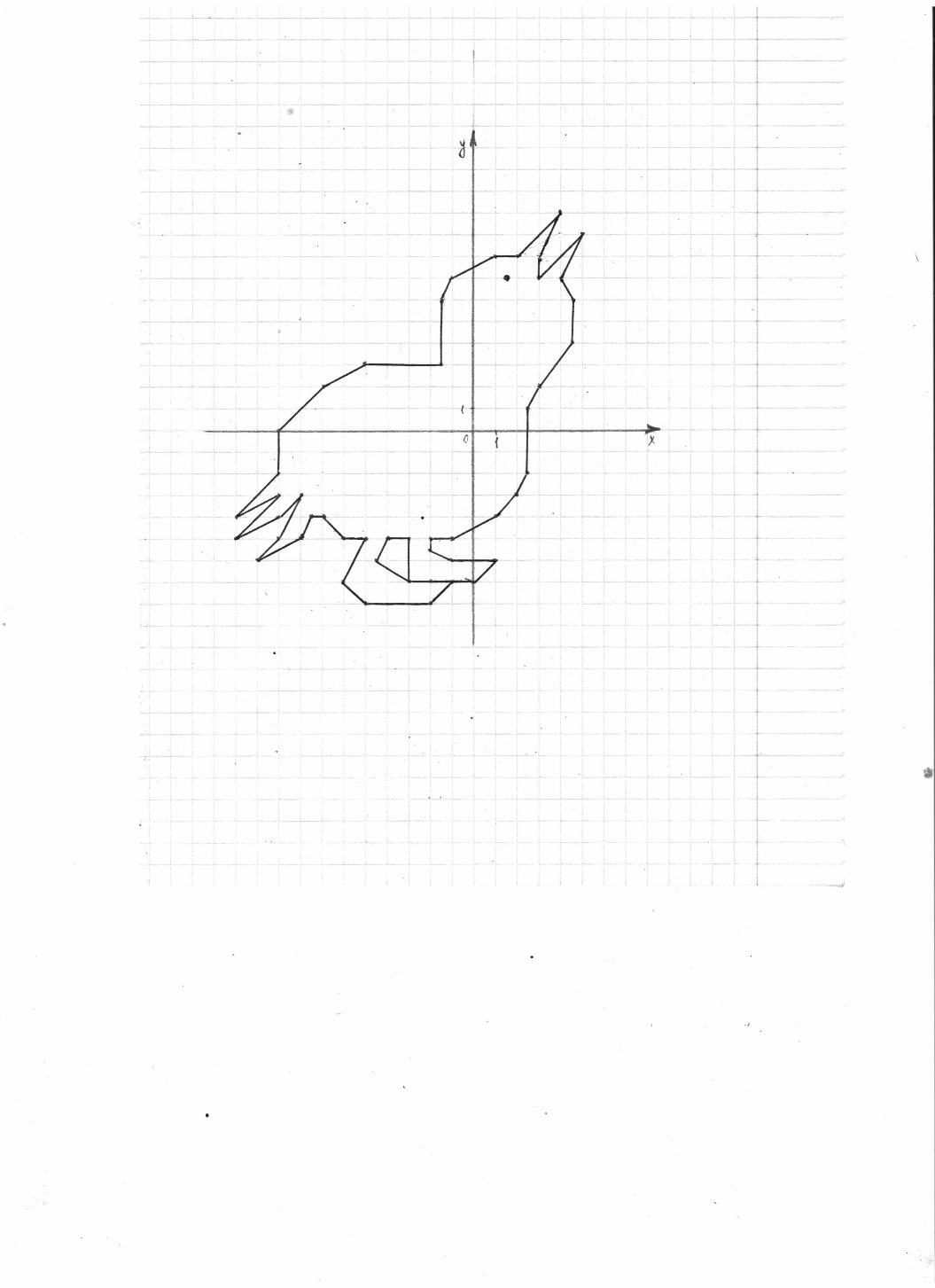 